UNIVERSIDADE FEDERAL DO ESPÍRITO SANTO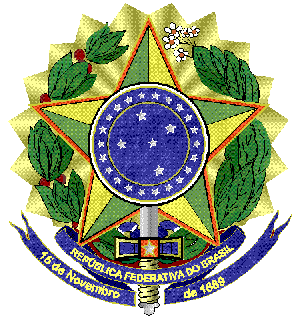 CENTRO DE EDUCAÇÃO FÍSICA E DESPORTOSPROGRAMA DE PÓS-GRADUAÇÃO EM EDUCAÇÃO FÍSICA   RELATÓRIO AVALIATIVO DE DOCÊNCIA SUPERVISIONADAO aluno (nome do aluno), regularmente matriculado no curso de Pós-Graduação em Educação Física, em nível de (Mestrado/Doutorado) na UFES, sob o n° (número de matrícula), desempenhou a atividade de Docência Supervisionada, com um total de 60h de trabalho supervisionado pelo professor (nome do professor), na disciplina (nome da disciplina) e no semestre XXXX/XX. O aluno cumpriu com todas exigências nas funções de planejamento, orientação, execução, supervisão e avaliação Isto posto, avalio o desempenho do aluno acima mencionado como (satisfatório / insatisfatório).Vitória - ES, xxx de xxxxxxx de 2019._______________________________(nome do Professor)(nome do Departamento)